CIRCULAR No. 001(Enero 13 de 2023)PARA:		ESTUDIANTES, PADRES DE FAMILIA Y DOCENTESDE:		RECTORÍAASUNTO:	CRONOGRAMA DE INICIO DEL AÑO ESCOLAR 2023La rectoría presenta el cronograma de la semana No.1 del año escolar 2023Consultar en www.iende.edu.co 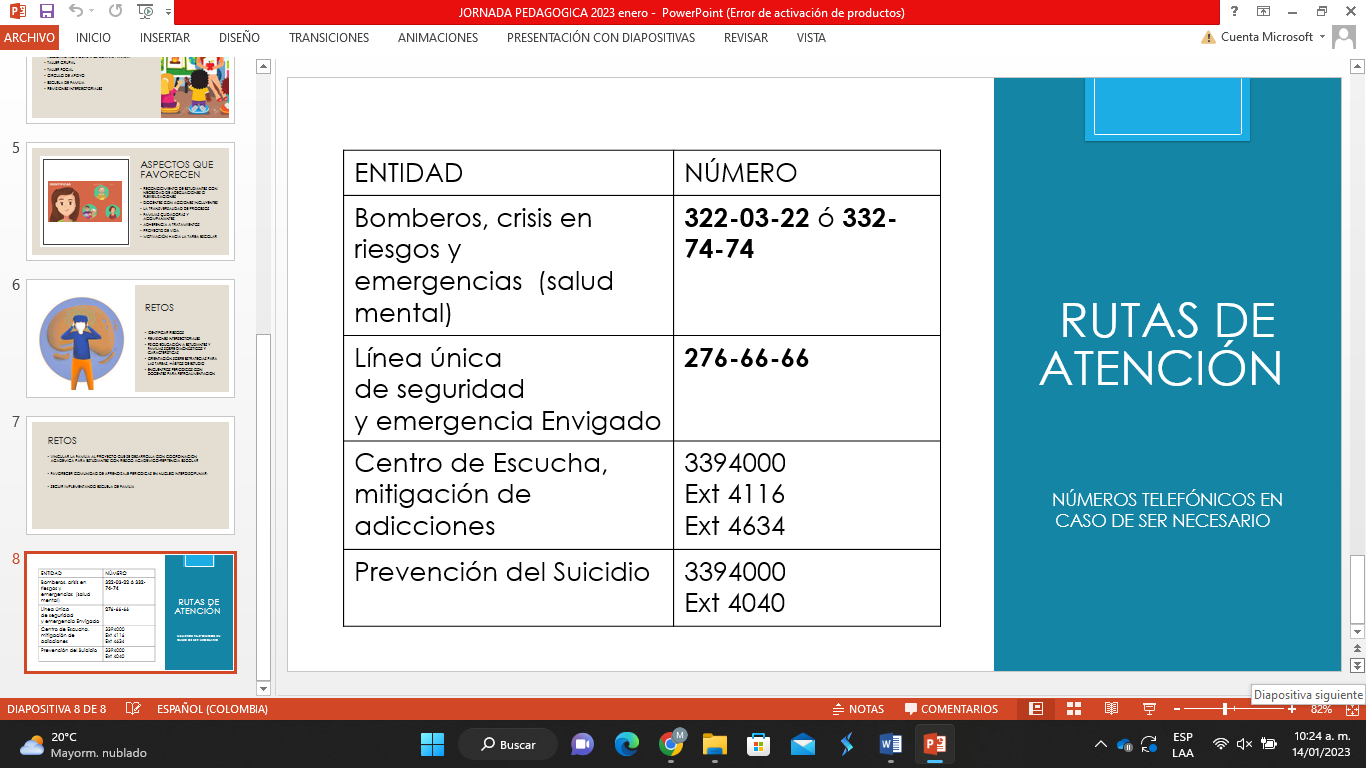 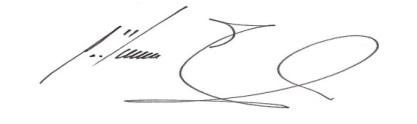 PEDRO ALONSO RIVERA BUSTAMANTERectorFECHAACTIVIDADHORARIOLUGARRESPONSABLESEnero del 2023Semana No. 1 de Desarrollo Institucional para docentes y directivos docentes. 9 al 13Semana No. 1 de Desarrollo Institucional para docentes y directivos docentes. 9 al 13Semana No. 1 de Desarrollo Institucional para docentes y directivos docentes. 9 al 13Semana No. 1 de Desarrollo Institucional para docentes y directivos docentes. 9 al 13INICIAN ACTIVIDADES ACADÉMICAS DEL AÑO ESCOLARINICIAN ACTIVIDADES ACADÉMICAS DEL AÑO ESCOLARINICIAN ACTIVIDADES ACADÉMICAS DEL AÑO ESCOLARINICIAN ACTIVIDADES ACADÉMICAS DEL AÑO ESCOLARINICIAN ACTIVIDADES ACADÉMICAS DEL AÑO ESCOLAREneroLunes 16Formación Complementaria.   Matrículas estudiantes del Programa de Formación 8:00 a 12M y 2:00 a 4:00p.Secretaría académica RectorSecretaria AcadémicaEneroLunes 16Inducción a estudiantes.Inician los estudiantes de Transición , primaria , 9°, 10° y 11°12:30 p.m a 4:00p.m.Sedes Fernando González, Marceliano Vélez y MUARector-coordinadoresOrientadores EneroLunes 16Planeación y diseño curricular - Docentes 6°, 7°,  8° y modelos flexibles12:30 y 6:30 pm Equipo directivo y docentesEneroLunes 16Planeación y diseño curricular - Docentes del PFC12:30 a 6:30 pm Sede M.U.ADocentes y directivosEneroLunes 16Reunión con padres de familia estudiantes de grado 11 pendientes de promoción02:00 pmRectoría NormalCoordinación académicaEneroMartes 17Inducción a maestros en Formación2:00p.m.Auditorio MUARectorCoordinadorasEneroMartes 17Conducta de entrada con estudiantes. Transición , primaria12:30 p.m a 4:00p.m.Cada sedeRector MaestrosCoordinadoresEneroMartes 17Inducción con estudiantes 6°, 7° y  8°  y Modelos flexibles12:30 p.m a 4:00p.m.Cada sedeRector. MaestrosCoordinadoresEneroMartes 17Inducción a maestros en Formación - Maestros en Formación2:00 p.m.  Sede MUA Docentes y administrativos EneroMartes 17Planeación y diseño curricular - Docentes 9°, 10°, 11° y  Maestros de PFC12:30 y 6:30 pm Sede MUADocentes y directivos EneroMartes 17Diseño curricular - Docentes todas las sedes4:00 a 6:30 pm Todas las sedes Docentes y directivosEneroMartes 17Comisión grados 1112:30 m Sede MUACoordinación académicaEneroMiércoles 18Conducta de entrada Transición, cuarto y quinto 12:30 p.m. a 4:00p.m.Sede MarcelianoRector-AlcaldeEneroMiércoles 18Conducta de entrada Primero, segundo y tercero(Entrega de kit escolares 2:00p.m.)12:30 p.m. a 4:00p.m.Sede Fernado GonzálezRector-AlcaldeEneroMiércoles 18Conducta de entrada  De 6° a 11°12:30 p.m. a 4:00p.m.Sede MUARector MaestrosCoordinadoresEneroMiércoles 18Planeación docentes formación complementaria12:30 pm 6:30 pmSede MUADocentes PFCEneroJueves 19Conducta de entrada con todos los estudiantes de transición y primaria, Conducta de entrada de 6° a 11° Entrega de Kit escolares durante la jornada.Planeación docentes formación complementaria12:30 p.m. a 4:00p.m.12:30 a 4:00p.m.De 12:30 a.m. a 06:30 a.m.Cada sedeSede MUARectorCoordinadoresMaestrosEneroViernes 20Jornada pedagógica docentes y directivos docentes. 12:30 m a 6:30 pm Sede MUARectorEneroLunes 23Reunión padres de familia de estudiantes de 8° y 9°4:00p.m.MUARectorEneroMartes 24Reunión padres de familia de estudiantes de 10° y 11°4:00p.m.MUARectorEneroMiércoles 25Reunión padres de familia de estudiantes de 6°, 7° y Modelos Flexibles4:00p.m.MUARectorEneroJueves 26Reunión padres de familia de estudiantes de la sede Marceliano Vélez.Sin actividad académica4:00p.m.Marceliano VélezRectorEneroViernes 27Reunión padres de familia de estudiantes de la sede Fernando González. Sin actividad académica4:00p.m.Fernando González.Rector